SOLICITATION00 11 00	ADVERTISEMENT AND INVITATIONS00 11 16	INVITATION TO BIDPROJECT DESCRIPTIONPROJECT CONTACTSOWNER:GVSU Project ManagerRepresentative:	Telephones:Address:	Office:City, State, Zip:	Facsimile:E-mail:	Mobile:PROFESSIONAL:Representative: Address:City, State, Zip:A&E Firm RepresentativeTelephone: Office: Facsimile:E-mail:	Mobile:Project questions are to be directed to the GVSU Project Manager.INTENTThe intent of this Bid request is to obtain an offer to perform work to complete the project described above for a Lump Sum price(unless otherwise instructed in project scope), in accordance with the Contract Documents.CONTRACT TIMEThe work shall begin on4/15/2023. Final Completion shall be no later thanRECEIPT OF BIDS AND BID OPENINGBids shall be received by no later than3/7/2023for the Public Opening to take place at00 11 53	REQUEST FOR QUALIFICATIONEVIDENCE OF QUALIFICATIONSTo demonstrate qualification for performing the Work of this Contract, bidders may be requested to submit written evidence of financial position and license to perform work in the State of Michigan.PREQUALIFICATIONBidders will be pre-qualified by the Owner.SUBCONTRACTORS AND SUPPLIERSThe Owner reserves the right to reject a proposed subcontractor and/or a supplier for reasonable cause.END OF SECTION00 21 00	INSTRUCTIONSINSTRUCTION FOR PROCUREMENT00 21 13	INSTRUCTIONS TO BIDDERSBIDDERS REPRESENTATIONEach Bidder, by making his Bid and prior to signing the Contract for Construction certifies that:The Bidder has read and carefully examined the Bidding Documents and Construction Documents and fully understands them and has made his bid in accordance therewith.The Bidder understands that the whole of the specifications, bidding documents, plans, addenda, change orders, revisions, Bid Form, Contract for Construction, and other information that sets forth in detail the Work is defined as the Construction Documents.The Bidder has visited the site and become familiar with local conditions under which the Project is to be constructed and operated, and the Work is to be performed. This includes by way of illustration, but not limited to those bearing upon the availability of labor, water, electric power, roads, and uncertainties of weather, river stages or similar conditions of the site and has correlated its observations with the requirements of the proposed Construction Documents.The Bidder has reviewed all available as built and record drawings, plans and specifications.The Bidder has thoroughly inspected the structure(s) and man-made feature(s) to be modified or remodeled.The Bid is based upon the materials, systems and equipment required by the proposed Construction Documents without exception. The total bid amount on the bid form represents all                       cost, material, labor, installation, sales tax, delivery, staging, agency approvals (if required), permits (if required), connections to utilities, including meters, both temporary and permanent.The Bidder has fully examined and analyzed all drawings, reports, specifications, and other documents provided by the Professional, if any, or by the Owner if there is no Professional.That there are no present or unforeseeable conditions that could adversely affect the progress, schedule, performance, price, or quality of the Bidder's work.The Bidder intends to hire/use employees, suppliers, and subcontractors who are skilled and experienced in the type of related construction required to successfully complete the WorkThe Bidder confirms that they have fully reviewed the Construction Documents and believe them to completely and accurately represent the full scope of the Work.The failure or omission of any Bidder to request or examine any form, instrument, or document, or tovisit the site and acquaint the Bidder with the conditions there existing shall in no way relieve any bidder from obligations with respect to its Bid.No additional costs of any type will be considered or allowed because of the Bidder's failure to inform himself of site conditions or content of the Construction Documents.BID DOCUMENTS AND CONSTRUCTION DOCUMENTSDEFINITIONSBid Documents: Construction Documents supplemented with Invitation to Bid, Instructions to Bidders, Bid Form, and any Supplements to Bid Forms, Appendices and Attachments as may be required and identified in this solicitation.Construction Documents: As defined in GVSU's Standard Form of Contract for Construction, General Conditions, Chapter 3, Article 25.Bid, Offer or Bidding: Act of submitting an offer under seal.Bid Amount: Monetary sum, in United State currency, identified by the Bidder in the Bid Form.CONSTRUCTION DOCUMENTS IDENTIFICATIONThe Construction Documents are identified as Owner Project Numberas prepared by the Professional if any, or by the Owner if there is no Professional.AVAILABILITYBid documents may be obtained at the offices of the Professional, if any, or at the offices of Facilities Planning on the Allendale Campus, if there is no Professional.Bid documents are made available only for the purpose of obtaining offers for this project. Their use does not grant a license for other purposes.EXAMINATIONBid Documents may be reviewed at the office of the Professional if any and/or at the offices of Facilities Planning on the Allendale Campus.Upon receipt of Bid Documents verify that documents are complete and notify the Professional, if any, or the Owner if no Professional if the documents are incomplete.Immediately notify the Professional, if any, or the Owner if no Professional upon finding any discrepancies or omissions in the Bid documents.INQUIRIES AND ADDENDAIf any bidder is in doubt as to the true meaning of the drawings, specifications, or any part of the bid documents, the bidder may request interpretation, clarification, or direct questions to the Professional, if any, or to the Owner if no Professional via submittal of a Request for Information (RFI).Addenda may be issued during the bidding period. All Addenda become part of the Construction Documents. Include resultant costs in Bid Amount.Verbal answers are not binding on any party.Requests for Information must be submitted via e-mail to the project manager. The reply will be in the form of an Addendum, a copy of which will be forwarded to all Bidders.Requests for Information will not be accepted after 10 am on 2/28/2023Receipt of Addenda must be acknowledged on the proposal form.SUBSTITUTIONSIf the Bidder requests a substitution for a product, assembly or system, the Bidder shall do so via a Request for Information (RFI). Acceptance and review of any proposed Substitutions is at the sole discretion of the Owner. Substitutions will only be considered or approved during the bidding period and all Bidders will be provided the opportunity to bid based upon the approved substitution. The bidding period will not be extended due to a request for a substitution. The Bidder has the requirement to provide all technical data, details, and other additional information, as requested by the Owner, on the proposed substituted product, assembly, or system. Only after all of the Owner required information has been submitted will the request for substitution be reviewed and an approval determination made.If a Bidder includes a voluntary alternate with their submitted bid, the voluntary alternate will only be considered post bid and if that bidder is the successful bidder. The voluntary alternate will not be considered as part of the base bid upon which the successful bidder is determined.The Owner reserves the right to accept or reject any and all Voluntary Alternates.SITE EXAMINATIONThe Bidder shall examine the project site prior to submitting a bid.PRE-BID CONFERENCE:A bidder's conference is	is not	scheduledIf scheduled, the bidder's conference:  WILL be mandatoryIf scheduled, the bidder's conference will be held as follows:WILL NOT be mandatoryLocation: TimeDay & DateThe Professional, if any, and/or the Owner and other Project representatives, if any, will be in attendance.Information relevant to the Bid Documents will be recorded in an Addendum and issued to Bidders subsequent to the Pre-Bid Conference.INSURANCE REQUIREMENTSThe Bidder shall purchase and maintain, at its expense, from a company or companies licensed or authorized to do business in the State of Michigan, insurance policies containing the following types of coverage and minimum limits of liability protecting from claims which may arise out of or result from the performance or non-performance of services under the Contract For Construction by the Contractor or by anyone directly or indirectly employed by it, or by anyone for whose acts it may be liable:Workers' Compensation, Disability Benefit, or similar employee benefits act coverage, and employer's liability coverage, in the minimum amount of $500,000 or at Michigan statutory limits, whichever is greater.Commercial General Liability which (i) includes premises/operations, product/completed operations, contractual liability, independent contractors, broad-form property damage,underground, explosion and collapse hazard, and personal / advertising injury; and (ii) names the Owner as additional insured with per-occurrence limits of not less than $1,000,000, combined aggregate limits of $1,000,000, fire and legal limits of $50,000 per occurrence, and medical liability limits of $5,000 per person.Commercial Comprehensive Automobile Liability which includes contractual liability coverage and coverage for all owned, hired, and non-owned vehicles with combined aggregate limits of$1,000,000, bodily, and personal injury limits of $250,000 per person and $500,000 per accident,and property damage limits of $100,000.Contractor's Risk Insurance shall be furnished by the Owner,Other:The Bidder shall require its subcontractors, if any, to obtain and maintain equivalent insurance coverage, and which comply with Article 19 of Chapter 3 - General Conditions, of the Owner's standard form of Contract for Construction.For projects  where the total cost of  the Work, base bid plus any alternates, exceeds $50,000 theBidder shall provide payment and performance bonds. The penal sum of the bond shall be not less than the total bid amount. The amount of the premiums for such bonds shall be included in the bid amount. The Bidder shall also indicate, on a separate line the actual cost of these bonds.D. If the Construction Price, without inclusion of any bond premium, would exceed $50,000, the Contractor shall be required to provide a maintenance bond. The penal sum of the bond shall be not less than the Construction Price. The maintenance bond shall cover a period of one year after the date of substantial completion. The amount of the premium for such bond shall then be included in the Construction Price.NON-DISCRIMINATIONFor this Contract For Construction Services and for all contracts for goods or services , which the Bidder enters into in connection with performance of services under this Contract for Construction, the Bidder agrees as follows:The Bidder shall not discriminate against any employee or applicant for employment because of age, color, disability, familial status, height, marital status, national origin, political affiliation, race, religion, sex/gender, sexual orientation, veteran status, or weight. The Bidder shall take affirmativeaction to insure that applicants are employed, and employees are treated during employment without regard to their age, color, disability, familial status, height, marital status, national origin, political affiliation, race, religion, sex/gender, sexual orientation, veteran status, or weight. Such action shall include, but not be limited to, the following: employment, upgrading, demotion or transfer, recruitment advertising, layoff or termination, rates of pay or other forms of compensation, and selection for training including apprenticeship.The Bidder shall comply with all published rules, regulations, directives, and orders of the Michigan Civil Rights Commission ("the Commission") relevant to Section 6, 1976 PA 453 as amended, which may be in effect prior to the taking of bids for the Project.The Bidder shall furnish and file compliance reports within such time and upon such forms as provided by the Owner. Said forms may also elicit information as to the practices, policies, program and employment statistics of the Bidder and any Sub-contractor(s), and the Bidder shall permit access to books, records and accounts by the Owner and/or its agent, for purposes of investigation to ascertain compliance with this Contract For Construction and with rules, regulations, and orders  of the Commission relevant to Section 6, 1976 PA 453, as amended.The Owner believes that it economically makes good business sense and contributes to the overall economic growth to West Michigan to make every reasonable, opportunity for minority/women/ disabled-person business enterprises (M/W/DBE) to participate in Owner contracts as suppliers, contractors and subcontractors performing work for the Owner. Therefore, the Contractor is strongly encouraged to actively locate and include M/W/DBE's in its procurement efforts and toincrease the amount of business done with these enterprises. An M/W/DBE is defined as a privately or publicly owned business organization whose ownership is at least 51% owned, controlled, and actively managed by one or more minority/women/disabled persons as defined by Federal law. The Bidder shall, upon request, provide reports within such time and upon such forms as provided bythe Owner as to its good faith efforts to provide opportunities for M/W/DBE's.The Bidder shall include, or incorporate by reference, the provisions of the foregoing or orders of the Commission and shall provide in every Sub-contractor(s) subcontract or purchase order that said provisions shall be binding on its Sub-contractor(s).HAZARDOUS SUBSTANCES AND MICHIGAN RIGHT-TO-KNOW LAWThe Bidder shall comply with the provisions of the Michigan Right-To-Know Law, 1986 PA 80, which requires employers to: (1) develop a communication program designed to safeguard the handling of hazardous chemicals through labeling of chemical containers, and development and availability of Material Safety Data Sheets ("MSDS's"); (2) provide training for employees who work with these chemicals; and, (3) the right to request copies of MSDS's from their employer.Provisions of Michigan's Right-To-Know Law may be found in those sections of the Michigan Occupational Safety and Health Act ("MIOSHA") that contains Right-To-Know provisions, and the Federal Hazard Communications Standards, which is part of the MIOSHA Right-To-Know law through adoption.PROVISIONS REQUIRED BY LAW.Any term, condition or provision required by law to be in the Contract for Construction shall be deemed to be inserted as if fully set forth herein and the Contract for Construction shall be read, interpreted, and enforced as if such term, condition, or provision were inserted.BID GUARANTEEBID BOND: Each bid shall be accompanied by either a certified or cashier's check of an open and solvent bank or bid bond with an authorized surety company in the amount of Five percent (5%) of the base bid, payable to Grand Valley State University as a guarantee of good faith.If the successful bidder fails to furnish required insurance documents and/or Payment & Performance Bonds(if applicable)* within 10 days after notice of award, the BID BOND shall be forfeited as liquidated damages by the University to compensate for losses due to delay and/or increased costs for the work.(*- refer to INSTRUCTIONS TO BIDDERS, .08 INSURANCE REQUIREMENTS section C)The guarantees of the three (3) lowest bidders will be retained until the University has approved the bonds and insurance of the successful bidder.The guarantees of all other bidders will be returned within ten days after the bid opening.Bid Bonds shall be signed and sealed by the principal (Bidder) and surety.If no contract is awarded, all security deposits will be returned.PREPARATION OF BIDExecute bid fully and properly.If you wish to bid on these services (Haas Garden Installation), please submit your proposals for bid #223-18 no later than 10:00 A.M. Tuesday, March 7, 2023. E-mail your proposal to:        RFP-Received@gvsu.edu.Submit your proposal electronically to the above e-mail address by the bid opening date and time.  Grand Valley State University is not responsible for e-mail bids affected by spam or not received by the bid opening date & time.  No fax, verbal, or telephone proposals will be accepted.      Before submitting proposal, check to be sure that:1.           The Proposal/Certification/Contract form is signed and witnessed. 2.           All addenda received are acknowledged         		Note: Electronic submission becomes your authorized signature     Any questions regarding this request for proposal must be submitted in writing by Monday, February 20,    2023, by 10:00 a.m. to: Steve Snell at snells@gvsu.edu. We will respond back to you in writing Thursday, February 23, 2023, by the close of business. GVSU’s responses to questions will be posted under bid opportunities Bid #223-18 by the close of business. Your acknowledgment to any changes resulting from questions submitted should be noted in your proposal as an addendum. Please include the following in your email subject line: Questions RFP 223-18.FEES FOR CHANGES IN WORKPercentage markup for Owner generated changes only shall be in accordance with Chapter 1, Article 4 of GVSU's Contract for Construction and limited to the following:For subcontracted work, the aggregate net cost directly paid by the Bidder to subcontractors or suppliers for performance of the Work plus a mark-up not to exceed five (5%) percentFor self-performed work, the aggregate net cost to the Bidder for performance of the Work, by the Bidder's own workers, plus a mark-up not to exceed ten percent (10%).BID FORM SIGNATUREThe Bidder who shall be a duly authorized sole proprietor, partner or corporate officer with signature authority shall sign the Bid form. Corporations shall also include corporate seal.ADDITIONAL BID INFORMATIONAt the time bids are submitted, each bidder shall submit a list of subcontractors that the Bidder will contract with in the performance of the Work.All applicable taxes and fees apply. The Bidder is responsible for the costs of any permits that may be required for the project. These may include, but are not necessarily limited to:Michigan Bureau of Fire Safety, Fire Marshal Division submission for review and approvalOttawa or Kent County Water Resources CommissionerOttawa or Kent County Health DepartmentSELECTION AND AWARDS OF ALTERNATIVESIndicate variation of bid price for alternatives, if any are required, as listed on the Bid Form. Unless otherwise indicated indicate alternatives as a difference in bid price by adding or deducting from the base bid price.Bids may be evaluated on the base bid price and any mandatory alternatives. After determination of the successful bidder, consideration will be given to any voluntary alternatives to be included in the Work.DURATION OF OFFERBids shall remain open to acceptance and shall be irrevocable for a period of thirty (30) calendar days after the bid closing date.ACCEPTANCE OF OFFERGrand Valley State University reserves the right and authority to accept and reject any and all bids, in whole or in part or to waive any irregularities or informalities in the bidding process, and to award bids in the best interest of Grand Valley State University.Grand Valley State University reserves the right to negotiate with the qualified Bidders to reduce costs, alter material selections, or postpone the project.FORM OF AGREEMENTOne of the following forms of agreement are applicable for this project:GVSU Standard Contract for Construction. A sample of the applicable form of agreement is included with this solicitation.GVSU Standard Purchase Order. A copy of the PO terms and conditions is included with this solicitation.ATTACHMENTSAttached and/or included in the bid package are the following: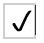 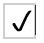 END OF SECTION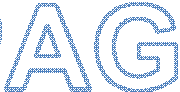 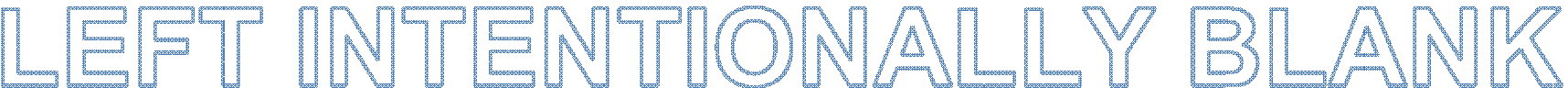 SECTION 00 40 00PROCUREMENT FORMS AND SUPPLEMENTS00 41 00	BID FORM00 41 13	STIPULATED SUM - SINGLE PRIME CONTRACTTHE PROJECT AND THE PARTIESTO: the Owner- Grand Valley State UniversityB.C.   DATE: -----------------D.   Submitted by:Full Business Name	 	Address:City, State, Zip:	 	Mobile Phone No:	 	Fax No.:OFFERail Address:	 	Having examined the Place of Work and all the matters referred to in the Invitation to Bid, Instructions to Bidders and the Construction Documents prepared by, professional, if any, for the above mentioned work, we, the undersigned, hereby offer to enter into a Contract, with the Owner, to perform the Work and furnish all labor, materials, equipment and methods necessary for and reasonably incidental to the proper execution, in a workmen like manner, of the complete construction of the project for the Sum of:-------------------------------------------------------   Dollars     ($	.00),in lawful currency of the United State of America. Said amount constituting the Base BidWe have included the required Bid Guarantee as required by the Instructions to Bidders. Failure to include will result in the Bidder's disqualification.All applicable Federal and State sales and use taxes are included in the Base Bid Sum.All cash and contingency allowances, where required in the project specifications, are included in the Base Bid Sum.The amount $	is included in the Base Bid for providing Payment, Performance Bonds.The amount $	is included in the Base Bid for providing Maintenance Bond.ACCEPTANCEThis offer shall be open to acceptance and is irrevocable for thirty (30) calendar days from the bid closing date.If this Bid is accepted and awarded the Contract for Construction, the undersigned agrees to commence the Work per section 00 11 16.04 of the Solicitation portion of this document. Selected bidder shall receive written or verbal notice of selection for the award of a Contract for Construction,which shall be considered as the authorized notice to proceed and agrees to have the Work completed by the Final Completion date stated in the Invitation to Bid.If this Bid is accepted within the time stated above and we fail to commence the Work or we fail to provide the required Bond(s), the security deposit shall be forfeited as damages to the Owner in accordance with the provisions stipulated in Section 00 21 13.13 of the Instructions To Bidders.In the event our Bid is not accepted within the time stated above, the security deposit shall be returned in accordance with the provisions stipulated in Section 00 21 13.13 of the Instructions To Bidders, unless a mutually satisfactory arrangement is made for its retention and validity for an extended period of time.CHANGES TO THE WORKFor changes directed by the Professional, if any, or the Owner if there is no Professional, to be performed by the Builder on a time and material basis, pursuant to the Owners Standard Form of Contract for Construction, in Article 9 of Chapter 3, the Builder shall be reimbursed as follows:The actual incurred cost and expense plus, on Owner-generated changes only, a markup of ten percent (10%) for the change order work performed by our forces.The actual incurred cost and expense paid to those subcontractors and suppliers plus, on Owner- generated changes only, a markup of 5 percent (5%).On work deleted from the Contract, our credit to the Owner shall be the approved incurred cost and expense including overhead and markup percentage noted above.Change to the Work shall be in accordance with the Owner's Standard Form of Contract for Construction, General Condition, in Article 9 of Chapter 3.ADDENDAThe following Addenda have been received. The modifications to the Bid Documents noted below have been considered and all costs are included in the Bid Sum:1.  Addendum # ---- Dated: ---------------2.  Addendum # ---- Dated: ---------------3.  Addendum # ---- Dated: ---------------4.  Addendum # ---- Dated: ---------------BID GUARANTEENo Bid will be considered unless there is accompanying this Bid one of the following:D Certified or cashiers check in the amount of $-----------------.00 equal to 5% of the Base Bid amount.D Bid Bond, signed and sealed from authorized surety for 5% of the Base Bid amount.The preceding, payable to the Owner, is herewith agreed, shall be retained by the Owner if the undersigned fails to comply with the provisions stipulated in 00 21 13.13 of the Instructions to Bidders.BID FORM SUPPLEMENTSThe following Supplements, where indicated below, are included with this Bid submission, and attached to this Bid Form and shall be submitted along with this Bid Form at the date and time bids are due:Document 00 43 22, Supplement A; Unit PricesDocument 00 43 23, Supplement B; AlternatesDocument 00 43 36, Supplement C; Proposed Subcontractors/Suppliers ListFailure to submit the above documents, when required as denoted by the box(s) marked with an X, will result in a non-compliant bid.ACKNOWLEDGEMENTSIn submitting this Bid, the undersigned agrees:To hold this Bid open for thirty (30) calendar days.To the terms and provisions stated in the Instructions to Bidders and Invitation to Bid.To, upon acceptance of this Bid by the Owner, enter into and execute the Owner's Standard Form of Contract for Construction.To furnish the required Bonds as stated in the Instructions to Bidders and the Contract for Construction.Agrees to the terms and conditions of the GVSU form of agreement referenced in Section 002100.21.To perform the Work in accord with the Construction Documents and to complete the Work by the dates stated in the Instructions to Bidders and Contract for Construction.CERTIFICATIONSThe undersigned certifies that to the best of his/her knowledge:D There is no officer or employee of Grand Valley State University who has, or whose relative has a substantial interest in any contract award subsequent to this Bid.D The names of any and all public officers or employees of Grand valley State University who have, or whose relative has, a substantial interest in any contract award subsequent to this bid are identified by name as part of this Bid submittal:Name(s):  	The undersigned further certifies that their company D IS, or D IS NOT currently debarred, suspended, or proposed for debarment by any federal entity. The undersigned agrees to notify the Owner of any change in this status, should one occur, until such time as an award has been made under this procurement action.DECLARATIONSBidder declares the following legal status in submitting this Bid:D A partnershipD Corporation organized and existing under the laws in the State of ---------------------D An individual doing business as (DBA) ------------------------------------------Bidder declares that company is at least 51% owned, controlled, and actively managed by: (check all that apply)BID FORM SIGNATURE(S)The undersigned proposes to furnish all labor, materials, equipment, tools, and services required to complete the work in accordance with the Construction Documents, including all addenda issued pertaining to same, for the sum(s) as stated, and agrees that these documents, if accepted by the Owner, shall be part of the Contract for Construction.Company NameAddress	City/State/Zip CodeOffice Phone No.	Cellular Phone No.		Fax No. Authorized Agent Signature		Printed Name & TitleWitness Signature	Printed Name & TitleFederal Tax Identification No.	DateEND OF SECTION00 43 22 SUPPLEMENT A: UNIT PRICESThe following unit costs shall be applied to any additional work that is required for the project and for the work as described. These costs shall include all charges for labor, material, equipment, overhead and profit, general conditions, supervision, insurance, taxes, and other incidental expenses.00 43 23 SUPPLEMENT B: MANDATORY BID ALTERNATES#1 additional bench:#2 decorative fence:00 43 36 SUPPLEMENT C: SUBCONTRACTOR/SUPPLER LISTBidder is to list every subcontractor and supplier proposed to be employed on the project as required by the contract documents. All applicable sections of the specifications must be included below. Any work proposed to be done by the Bidder should be listed as a line item with the words "Self-Performed" inserted under company name. No change in subcontractor's list will be permitted without the University's prior written consent.Subcontractor list must be enclosed inside the bid package and submitted at the time bids are due. Failure to comply may be considered as a non-responsive bid. The Bidder or their own form, in lieu of this form, as long as all of the information indicated below is provided.[Work/Product]	[Contact Person][Company Name]	[Address]	[City/State/Zip]	[Phone][Work/Product]	[Contact Person][Company Name]	[Address]	[City/State/Zip]	[Phone][Work/Product]	[Contact Person][Company Name]	[Address]	[City/State/Zip]	[Phone][Work/Product]	[Contact Person][Company Name]	[Address]	[City/State/Zip]	[Phone][Work/Product]	[Contact Person][Company Name]	[Address]	[City/State/Zip]	[Phone][Work/Product]	[Contact Person][Company Name]	[Address]	[City/State/Zip]	[Phone]D African AmericanD Native AmericanD WomanD Asian AmericanD Multi-RacialD ADA DisabledD Hispanic American       D  Veteran Owned 